MATERIALES CURRICULARES NO SEXISTAS NI DISCRIMINATORIOS GRUPO DE TRABAJO I.E.S. SABINAR 2018-2019MATERIA: BIOLOGÍA Y GEOLOGÍACURSO/EDAD: 4º ESO.14-15 Años.NÚMERO DE SESIONES Y TEMPORALIZACIÓN: Dos sesiones (o más)TEMA U OBJETIVO PRINCIPAL:  Visibilización de las aportaciones de las mujeres a los diferentes campos de la ciencia, con el objetivo de desechar falsas creencias de que la mujer sirve para puestos intelectuales.   OBJETIVOS:1º Visibilizar en una tabla periódica adaptada las aportaciones de las mujeres ordenadas según los diferentes campos de la ciencia.2º Investigar de manera individual sobre la vida de cada una de las mujeres para comprender los retos que tuvieron que superar, a menudo mayores que si hubieran sido varones. 3º Exponer la investigación ante el resto de los compañeros.MATERIALES Y RECURSOS NECESARIOS:1.- Tabla periódica adaptada con las aportaciones realizadas por las mujeres según los diferentes campos de la ciencia.2.- Ordenadores para buscar información y realizar la presentación.3.- Acceso a internet.4.- Cartulinas / Rotuladores / Bolígrafos / etc…SECUENCIACIÓN DE ACTIVIDADES:1. PRIMERA SESIÓN:- 20 minutos. Explicación ante la clase del contexto educativo en el que la mujer tiene más complicado avanzar en la escala académica. Pueden usarse diagramas y gráficas con datos estadísticos, donde se muestra como el porcentaje de las mujeres va disminuyendo conforme aumenta el estatus académico estudiado (estudios inferiores/medios/superiores/universitarios/post grado, etc. Finalizamos con la presentación de la tabla periódica ya mencionada.- 40 minutos. Los alumnos, en grupos de 2-3 personas se disponen a elegir una de las mujeres científicas y a preparar una presentación Power Point y cartulina con su biografía, tratando de reflejar los retos que tuvo que superar.1. SEGUNDA SESIÓN:Exposición de los trabajos por grupos, con una duración aproximada de entre cinco y 10 minutos. Al terminar, se abrirá un pequeño turno de preguntas y posteriormente el grupo colocará la cartulina en la pared del aula.FOTOS Y COMENTARIOS SOBRE NUESTRA EXPERIENCIA (opcional)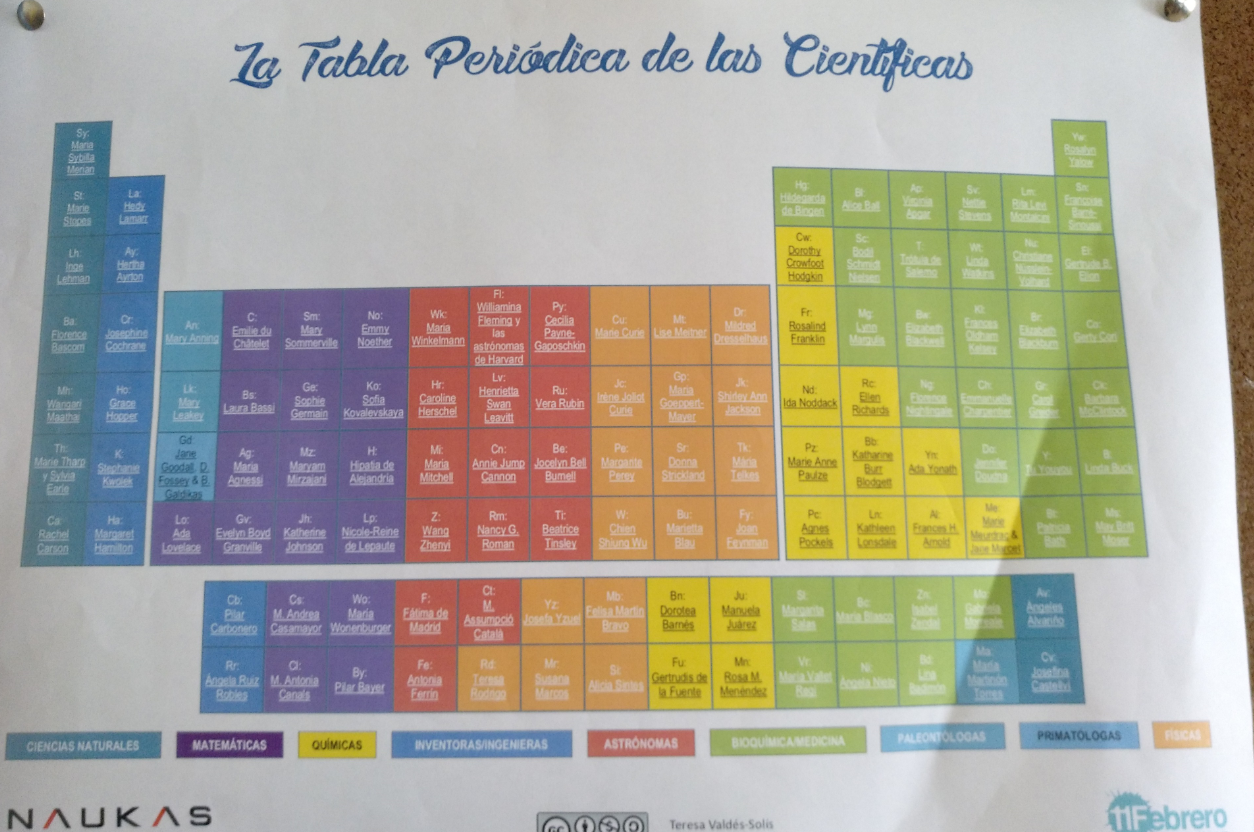 